Le GATEAU A L'ORANGE de GIANFRANCO 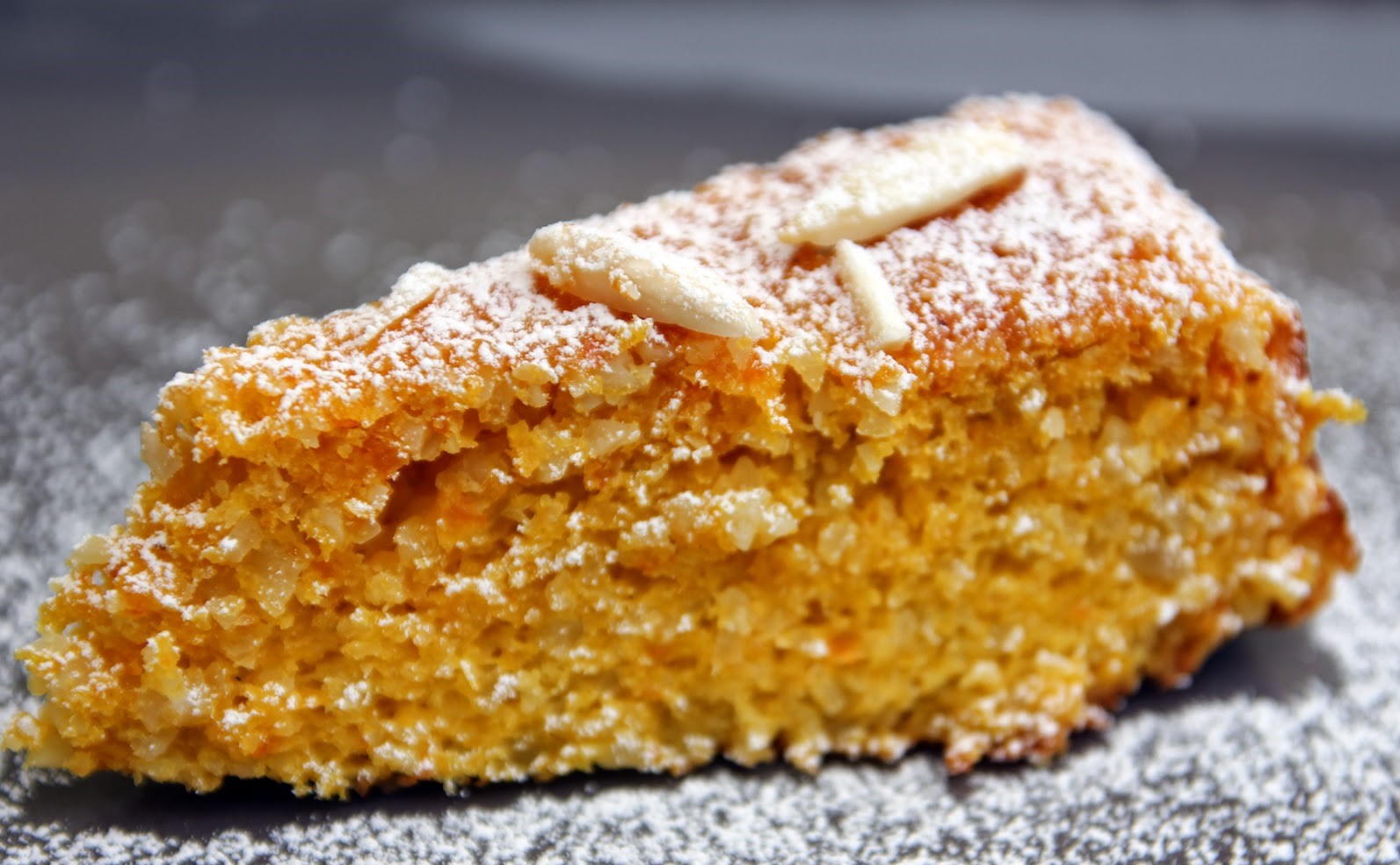 Ingrédients :1 grosse orange (ou deux moyennes) bio cuite dans l'eau (démarrage à froid, compter 20 minutes après ébullition) et mixée (peau comprise, mais enlever les pépins please)125 g sucre en poudre125 g d'amandes en poudre1 c à café de levure3 œufsMélangez les œufs et le sucre, ajoutez les amandes, la levure et l'orange mixée.Cuire au four 30/35 mn à 180°C’est tout …